Village of Suffern Parking Guide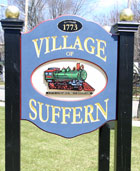 The Village of Suffern Parking Guide provides resources and information to assist you in parking in the Suffern Business District, Suffern Municipal Parking Lots, and the Suffern Rail Station to enhance your experience by enabling you to park with greater ease.  Whether you are new to the Village of Suffern or have been part of our community for many years, we thank you for being an integral part of the Village of Suffern.Parking Hours and Holiday ParkingDaily parking is defined as between the hours of 6:00 a.m. and 2:00 a.m. Overnight Parking Permits are available for purchase at the Parking Department for designated overnight parking lots ONLY.  Parking is available in the Village of Suffern Municipal lots without a permit between the hours of 4:00 p.m. and 2:00 a.m. On weekends and holidays, daily parking is available without a permit between the hours of 6:00 a.m. and 2:00 a.m. in Village of Suffern Municipal Parking Lots.  Please see the Parking Lots and Zones Section for additional information regarding parking permit requirements.Permit ParkingPermit Placement Parking Permits are to be placed on the inside of the windshield on the driver’s side in the lower corner of the windshield. Overnight and Commercial Vehicle Parking Placards must be placed under the rear-view mirror and the lower left corner of the back windshield. The permit numbers must always be visible. The use of a parking permit on an unauthorized vehicle is prohibited.  Permits are non-transferable.Daily Permits can be purchased at the Parking Department Office, using the Parkmobile Daily link on the Parkmobile Page of this web site, at www.parkmobile.us, or, by using the Parkmobile Daily Parking App from your phone.Monthly Permits can be purchased online or at the Parking Department office (See Online Monthly Permits). Applications for monthly parking permits provided by the Parking Department Office can be submitted by mail with a check. Monthly Permits purchased at the Parking Department Office will not be active until the first day of the upcoming month. Monthly passes are sold on a first come, first serve basis unless otherwise noted.Online Monthly Permits can be purchased from this website using the Online Permit System tab located on the Parkmobile page or at the following link: https://permixx.parkmobile.us/Permixx/ClientPages/LogOnPP.aspx?SupplierID_4_CSS=57.  For additional information please use the following link: https://parkmobile.zendesk.com/hc/en-us/articles/203299580-How-do-I-manage-my-digital-permit.This link is also available on our website.  The Zen Desk Link provides step by step instructions for common tasks.  Village of Suffern Residents will be required to provide proof of residency in the form of a driver license, vehicle registration, or an alternative form of proof of residency as approved by the Suffern Parking Department in order to receive the discounted Village of Suffern Resident Parking Fee for Daily and Monthly Permits.Annual Permits are only available for purchase at the Parking Department Office.  Annual Permit Applications are mailed to current permit holders for renewal in advance of the permit renewal date.  Annual permits are allocated by established criteria with Annual Permits issued to persons renewing their passes from the previous year and remaining permits issued to applicants on a waiting list in the order that requests have been received. For questions regarding the Annual Permit Process or to be included on the waiting list, please contact the Parking Department at (845) 368-0017.  Overnight Parking Permits are only available for purchase at the Parking Department Office for designated parking lots.Commercial Vehicle Parking Permits are only available for purchase at the Parking Department Office for Parking Lot D ONLY.Merchant Parking Permits are only available for purchase at the Parking Department Office.  Merchants Parking Permit are available in Parking Lots A, B, D, and H.  Merchants and their employees are required to park in Municipal Parking Lots A, B, D, and H lots only.  Street Parking in the Central Business District is limited to patron parking only.Municipal Parking Lot Permit Designation ZonesYELLOW lined parking spots are for VILLAGE OF SUFFERN PERMIT HOLDERS ONLY.  Patrons can park for a maximum of 3-hours for free in designated WHITE parking spaces in Parking Lots A, B, C, D, and H.Parking Lots and Zone LocationsCentral Business District Street Parking (Lafayette Avenue, Chestnut Street, Park Avenue, Orange Avenue, Ramapo Avenue) Unless otherwise noted, daily Parking is available at a maximum of 2 hours in the Central Business District.  Please be aware of 15-minute, Handicapped, Loading/ Unloading, and No Parking zones within this area.A Lot – Zone #8301 Located at Orange Avenue and Lafayette Avenue (Across from the Bus Stop).  Daily, Monthly, and Annual Parking Permits are available for purchase.  3-hour free parking is available for patrons in designated White Lined Parking Spots. B Lot – Zone #8302 Located on Chestnut Street (Across from the Post Office).  Daily and Monthly Parking Permits are available for purchase. Annual permits are not available in the B Lot.   Parking spaces available will be sold to commuters in accordance with Permit Purchasing Guidelines on a first come-first serve basis. C Lot – Zone #8303 Located at Orange Avenue and Lafayette Avenue (Next to State Farm Insurance). 3-hour free parking is available for patrons in designated White Lined Parking Spots. Daily, Monthly, and Annual Parking Permits are available for purchase. D Lot – Zone #8304 Located at Orange Avenue (Under the Thruway Bridge).  Permits are sold on a monthly and annual basis only. Please note this is a Commercial Vehicle parking lot.F Lot – Zone #8305 Located down the hill from the Train Station (Adjacent to the Ball Field).  Daily, Monthly, and Annual Parking Permits are available for purchase.  F LOT IS PERMIT PARKING ONLY.H Lot – Zone #8306   The Hallett Place Parking Lot is located between Orange Avenue and Chestnut Street. 3-hour free parking is available for patrons in designated White Lined Parking Spots. Permits are sold on a daily, monthly and annual basis only. R Lot/Rail Lot – Zone # 8300 The Suffern Main Bergen-Port Jervis Line is located at Ramapo and Chestnut Streets. Daily Permits can only be purchased at the Train Station or through Parkmobile.  No permit is required after 10:30 a.m.  Please refer to http://www.njtransit.com for general information regarding the Suffern Rail Lot.  Annual permits are allocated to persons renewing their permits from the previous year with remaining permits issued to applicants on a waiting list in the order that requests have been received.Handicapped parkingHandicapped Parking is available in designated parking lots for drivers with a visible, valid handicap placard or plates.  EnforcementParking Enforcement Staff and Village of Suffern Police patrol all parking lot areas.  Please adhere to regulations and parking time limits.  In case of an emergency, please contact the Police Department at 845-357-2300 (providing make, model, color, plate number and reason).Repeat ParkingRepeat Parking is not permitted.  Once the maximum time has passed, the vehicle must be moved not only out of the spot, but out of the lot or to a new street.Parking ViolationsA Parking Violation can be paid at the Court Clerk’s Office at the Suffern Village Hall, 61 Washington Avenue, Suffern, NY weekdays between 8:00 a.m. and 3:30 p.m., paid by mail, or paid online. For questions regarding payment of parking violations, please contact the Court Clerk at 845-357-6424.Suffern Parking Department61 Washington AvenueSuffern, New York 10901Telephone: (845) 368-0017General Contact e-mail:info@suffernparking.comOffice Hours:Monday – Friday 8:30 a.m. to 11:30 a.m.The office is closed Saturday and Sunday.